ПЕРЕЛІК ОСВІТНІХ СТУПЕНІВ ТА СПЕЦІАЛЬНОСТЕЙ У ХМЕЛЬНИЦЬКОМУ УНІВЕРСИТЕТІ УПРАВЛІННЯ ТА ПРАВА,
ЗА ЯКИМИ ОГОЛОШУЄТЬСЯ ПРИЙОМ НА НАВЧАННЯ У 2018 РОЦІ, ОБСЯГИ, НОРМАТИВНІ ТЕРМІНИ ТА ВАРТІСТЬ НАВЧАННЯ ОСВІТНІЙ СТУПІНЬ БАКАЛАВР* вартість навчання вказана для вступників 2017 рокуГалузі знаньГалузі знаньГалузі знаньСпеціальність Спеціальність Ліцензовані обсягиЛіцензовані обсягиЛіцензовані обсягиЛіцензовані обсягиЛіцензовані обсягиНормативні терміни навчанняНормативні терміни навчанняНормативні терміни навчанняНормативні терміни навчання Вартість одного року навчання, грн.* Вартість одного року навчання, грн.* Вартість одного року навчання, грн.* Вартість одного року навчання, грн.* Вартість одного року навчання, грн.* Вартість одного року навчання, грн.*КодНазваНазваКодНазваДенна форма навчанняДенна форма навчанняЗаочна форма навчанняЗаочна форма навчанняЗаочна форма навчанняДенна форма навчанняЗаочна форма навчанняЗаочна форма навчанняЗаочна форма навчанняДенна форма навчанняДенна форма навчанняДенна форма навчанняЗаочна форма навчанняЗаочна форма навчанняЗаочна форма навчанняФакультет управління та економікиФакультет управління та економікиФакультет управління та економікиФакультет управління та економікиФакультет управління та економікиФакультет управління та економікиФакультет управління та економікиФакультет управління та економікиФакультет управління та економікиФакультет управління та економікиФакультет управління та економікиФакультет управління та економікиФакультет управління та економікиФакультет управління та економікиФакультет управління та економікиФакультет управління та економікиФакультет управління та економікиФакультет управління та економікиФакультет управління та економікиФакультет управління та економіки07Управління та адмініструванняУправління та адміністрування072Фінанси, банківська справа та страхування40402020204 р.4 р. 6 м.4 р. 6 м.4 р. 6 м.13470134701347067406740674007Управління та адмініструванняУправління та адміністрування073Менеджмент 60606060604 р.4 р. 6 м.4 р. 6 м.4 р. 6 м.13470134701347067406740674024Сфера обслуговуванняСфера обслуговування242Туризм30302020204 р.4 р. 6 м.4 р. 6 м.4 р. 6 м.13470134701347067406740674028Публічне управління та адмініструванняПублічне управління та адміністрування281Публічне управління та адміністрування40402020204 р.4 р. 6 м.4 р. 6 м.4 р. 6 м.134701347013470674067406740ЮРИДИЧНИЙ ФАКУЛЬТЕТЮРИДИЧНИЙ ФАКУЛЬТЕТЮРИДИЧНИЙ ФАКУЛЬТЕТЮРИДИЧНИЙ ФАКУЛЬТЕТЮРИДИЧНИЙ ФАКУЛЬТЕТЮРИДИЧНИЙ ФАКУЛЬТЕТЮРИДИЧНИЙ ФАКУЛЬТЕТЮРИДИЧНИЙ ФАКУЛЬТЕТЮРИДИЧНИЙ ФАКУЛЬТЕТЮРИДИЧНИЙ ФАКУЛЬТЕТЮРИДИЧНИЙ ФАКУЛЬТЕТЮРИДИЧНИЙ ФАКУЛЬТЕТЮРИДИЧНИЙ ФАКУЛЬТЕТЮРИДИЧНИЙ ФАКУЛЬТЕТЮРИДИЧНИЙ ФАКУЛЬТЕТЮРИДИЧНИЙ ФАКУЛЬТЕТЮРИДИЧНИЙ ФАКУЛЬТЕТЮРИДИЧНИЙ ФАКУЛЬТЕТЮРИДИЧНИЙ ФАКУЛЬТЕТЮРИДИЧНИЙ ФАКУЛЬТЕТ08ПравоПраво081Право1301301001001004 р.  4 р. 6 м.4 р. 6 м.4 р. 6 м.18140181401814011230112301123023Соціальна роботаСоціальна робота232Соціальне забезпечення20201010104 р.  4 р. 6 м.4 р. 6 м.4 р. 6 м.13470134701347067406740674029Міжнародні відносиниМіжнародні відносини293Міжнародне право20201010104 р.  4 р. 6 м.4 р. 6 м.4 р. 6 м.181401814018140112301123011230ОСВІТНІЙ СТУПІНЬ МАГІСТРОСВІТНІЙ СТУПІНЬ МАГІСТРОСВІТНІЙ СТУПІНЬ МАГІСТРОСВІТНІЙ СТУПІНЬ МАГІСТРОСВІТНІЙ СТУПІНЬ МАГІСТРФАКУЛЬТЕТ УПРАВЛІННЯ ТА ЕКОНОМІКИФАКУЛЬТЕТ УПРАВЛІННЯ ТА ЕКОНОМІКИФАКУЛЬТЕТ УПРАВЛІННЯ ТА ЕКОНОМІКИФАКУЛЬТЕТ УПРАВЛІННЯ ТА ЕКОНОМІКИФАКУЛЬТЕТ УПРАВЛІННЯ ТА ЕКОНОМІКИФАКУЛЬТЕТ УПРАВЛІННЯ ТА ЕКОНОМІКИФАКУЛЬТЕТ УПРАВЛІННЯ ТА ЕКОНОМІКИФАКУЛЬТЕТ УПРАВЛІННЯ ТА ЕКОНОМІКИФАКУЛЬТЕТ УПРАВЛІННЯ ТА ЕКОНОМІКИФАКУЛЬТЕТ УПРАВЛІННЯ ТА ЕКОНОМІКИФАКУЛЬТЕТ УПРАВЛІННЯ ТА ЕКОНОМІКИФАКУЛЬТЕТ УПРАВЛІННЯ ТА ЕКОНОМІКИФАКУЛЬТЕТ УПРАВЛІННЯ ТА ЕКОНОМІКИФАКУЛЬТЕТ УПРАВЛІННЯ ТА ЕКОНОМІКИФАКУЛЬТЕТ УПРАВЛІННЯ ТА ЕКОНОМІКИФАКУЛЬТЕТ УПРАВЛІННЯ ТА ЕКОНОМІКИФАКУЛЬТЕТ УПРАВЛІННЯ ТА ЕКОНОМІКИФАКУЛЬТЕТ УПРАВЛІННЯ ТА ЕКОНОМІКИФАКУЛЬТЕТ УПРАВЛІННЯ ТА ЕКОНОМІКИФАКУЛЬТЕТ УПРАВЛІННЯ ТА ЕКОНОМІКИ07Управління та адмініструванняУправління та адміністрування072Фінанси, банківська справа та страхування15151515151 р.  6 м.2 р. 2 р. 2 р. 94509450945067406740674007Управління та адмініструванняУправління та адміністрування073Менеджмент50505050501 р.  6 м.2 р. 2 р. 2 р. 94509450945067406740674028Публічне управління та адмініструванняПублічне управління та адміністрування281Публічне управління та адміністрування25257575751 р. 6 м.  2 р. 6 м.2 р. 6 м.2 р. 6 м.998099809980735073507350ЮРИДИЧНИЙ ФАКУЛЬТЕТЮРИДИЧНИЙ ФАКУЛЬТЕТЮРИДИЧНИЙ ФАКУЛЬТЕТЮРИДИЧНИЙ ФАКУЛЬТЕТЮРИДИЧНИЙ ФАКУЛЬТЕТЮРИДИЧНИЙ ФАКУЛЬТЕТЮРИДИЧНИЙ ФАКУЛЬТЕТЮРИДИЧНИЙ ФАКУЛЬТЕТЮРИДИЧНИЙ ФАКУЛЬТЕТЮРИДИЧНИЙ ФАКУЛЬТЕТЮРИДИЧНИЙ ФАКУЛЬТЕТЮРИДИЧНИЙ ФАКУЛЬТЕТЮРИДИЧНИЙ ФАКУЛЬТЕТЮРИДИЧНИЙ ФАКУЛЬТЕТЮРИДИЧНИЙ ФАКУЛЬТЕТЮРИДИЧНИЙ ФАКУЛЬТЕТЮРИДИЧНИЙ ФАКУЛЬТЕТЮРИДИЧНИЙ ФАКУЛЬТЕТЮРИДИЧНИЙ ФАКУЛЬТЕТЮРИДИЧНИЙ ФАКУЛЬТЕТ08ПравоПраво081Право1001007575751 р. 6 м.2 р.2 р.2 р.2 р.1814018140113801138011380ОСВІТНЬО-НАУКОВИЙ СТУПІНЬ ДОКТОР ФІЛОСОФІЇ (КАНДИДАТ НАУК)ОСВІТНЬО-НАУКОВИЙ СТУПІНЬ ДОКТОР ФІЛОСОФІЇ (КАНДИДАТ НАУК)ОСВІТНЬО-НАУКОВИЙ СТУПІНЬ ДОКТОР ФІЛОСОФІЇ (КАНДИДАТ НАУК)ОСВІТНЬО-НАУКОВИЙ СТУПІНЬ ДОКТОР ФІЛОСОФІЇ (КАНДИДАТ НАУК)ОСВІТНЬО-НАУКОВИЙ СТУПІНЬ ДОКТОР ФІЛОСОФІЇ (КАНДИДАТ НАУК)ОСВІТНЬО-НАУКОВИЙ СТУПІНЬ ДОКТОР ФІЛОСОФІЇ (КАНДИДАТ НАУК)ОСВІТНЬО-НАУКОВИЙ СТУПІНЬ ДОКТОР ФІЛОСОФІЇ (КАНДИДАТ НАУК)ОСВІТНЬО-НАУКОВИЙ СТУПІНЬ ДОКТОР ФІЛОСОФІЇ (КАНДИДАТ НАУК)ОСВІТНЬО-НАУКОВИЙ СТУПІНЬ ДОКТОР ФІЛОСОФІЇ (КАНДИДАТ НАУК)ОСВІТНЬО-НАУКОВИЙ СТУПІНЬ ДОКТОР ФІЛОСОФІЇ (КАНДИДАТ НАУК)ОСВІТНЬО-НАУКОВИЙ СТУПІНЬ ДОКТОР ФІЛОСОФІЇ (КАНДИДАТ НАУК)ОСВІТНЬО-НАУКОВИЙ СТУПІНЬ ДОКТОР ФІЛОСОФІЇ (КАНДИДАТ НАУК)ОСВІТНЬО-НАУКОВИЙ СТУПІНЬ ДОКТОР ФІЛОСОФІЇ (КАНДИДАТ НАУК)ОСВІТНЬО-НАУКОВИЙ СТУПІНЬ ДОКТОР ФІЛОСОФІЇ (КАНДИДАТ НАУК)ОСВІТНЬО-НАУКОВИЙ СТУПІНЬ ДОКТОР ФІЛОСОФІЇ (КАНДИДАТ НАУК)ОСВІТНЬО-НАУКОВИЙ СТУПІНЬ ДОКТОР ФІЛОСОФІЇ (КАНДИДАТ НАУК)ОСВІТНЬО-НАУКОВИЙ СТУПІНЬ ДОКТОР ФІЛОСОФІЇ (КАНДИДАТ НАУК)ОСВІТНЬО-НАУКОВИЙ СТУПІНЬ ДОКТОР ФІЛОСОФІЇ (КАНДИДАТ НАУК)ОСВІТНЬО-НАУКОВИЙ СТУПІНЬ ДОКТОР ФІЛОСОФІЇ (КАНДИДАТ НАУК)ОСВІТНЬО-НАУКОВИЙ СТУПІНЬ ДОКТОР ФІЛОСОФІЇ (КАНДИДАТ НАУК)Юридичний факультетЮридичний факультетЮридичний факультетЮридичний факультетЮридичний факультетЮридичний факультетЮридичний факультетЮридичний факультетЮридичний факультетЮридичний факультетЮридичний факультетЮридичний факультетЮридичний факультетЮридичний факультетЮридичний факультетЮридичний факультетЮридичний факультетЮридичний факультетЮридичний факультетЮридичний факультет08ПравоПраво081Право10101010104 р.4 р.4 р.4 р.4 р.Факультет управління та економіки Факультет управління та економіки Факультет управління та економіки Факультет управління та економіки Факультет управління та економіки Факультет управління та економіки Факультет управління та економіки Факультет управління та економіки Факультет управління та економіки Факультет управління та економіки Факультет управління та економіки Факультет управління та економіки Факультет управління та економіки Факультет управління та економіки Факультет управління та економіки Факультет управління та економіки Факультет управління та економіки Факультет управління та економіки Факультет управління та економіки Факультет управління та економіки 05Соціальні та поведінкові наукиСоціальні та поведінкові науки051Економіка555554 р.4 р.4 р.4 р.4 р.07Управління та адмініструванняУправління та адміністрування072Фінанси, банківська справа та страхування555554 р.4 р.4 р.4 р.4 р.28Публічне управління та адмініструванняПублічне управління та адміністрування281Публічне управління та адміністрування555554 р.4 р.4 р.4 р.4 р.НАУКОВИЙ СТУПІНЬ ДОКТОР НАУКНАУКОВИЙ СТУПІНЬ ДОКТОР НАУКНАУКОВИЙ СТУПІНЬ ДОКТОР НАУКНАУКОВИЙ СТУПІНЬ ДОКТОР НАУКНАУКОВИЙ СТУПІНЬ ДОКТОР НАУКНАУКОВИЙ СТУПІНЬ ДОКТОР НАУКНАУКОВИЙ СТУПІНЬ ДОКТОР НАУКНАУКОВИЙ СТУПІНЬ ДОКТОР НАУКНАУКОВИЙ СТУПІНЬ ДОКТОР НАУКНАУКОВИЙ СТУПІНЬ ДОКТОР НАУКНАУКОВИЙ СТУПІНЬ ДОКТОР НАУКНАУКОВИЙ СТУПІНЬ ДОКТОР НАУКНАУКОВИЙ СТУПІНЬ ДОКТОР НАУКНАУКОВИЙ СТУПІНЬ ДОКТОР НАУКНАУКОВИЙ СТУПІНЬ ДОКТОР НАУКНАУКОВИЙ СТУПІНЬ ДОКТОР НАУКНАУКОВИЙ СТУПІНЬ ДОКТОР НАУКНАУКОВИЙ СТУПІНЬ ДОКТОР НАУКНАУКОВИЙ СТУПІНЬ ДОКТОР НАУКНАУКОВИЙ СТУПІНЬ ДОКТОР НАУКФакультет управління та економікиФакультет управління та економікиФакультет управління та економікиФакультет управління та економікиФакультет управління та економікиФакультет управління та економікиФакультет управління та економікиФакультет управління та економікиФакультет управління та економікиФакультет управління та економікиФакультет управління та економікиФакультет управління та економікиФакультет управління та економікиФакультет управління та економікиФакультет управління та економікиФакультет управління та економікиФакультет управління та економікиФакультет управління та економікиФакультет управління та економікиФакультет управління та економіки25.00.02 25.00.02 Механізми державного управлінняМеханізми державного управлінняМеханізми державного управління555552 р.2 р.2 р.2 р.2 р.25.00.0225.00.02Державне управління у сфері державної безпеки та охорони громадського порядкуДержавне управління у сфері державної безпеки та охорони громадського порядкуДержавне управління у сфері державної безпеки та охорони громадського порядку555552 р.2 р.2 р.2 р.2 р.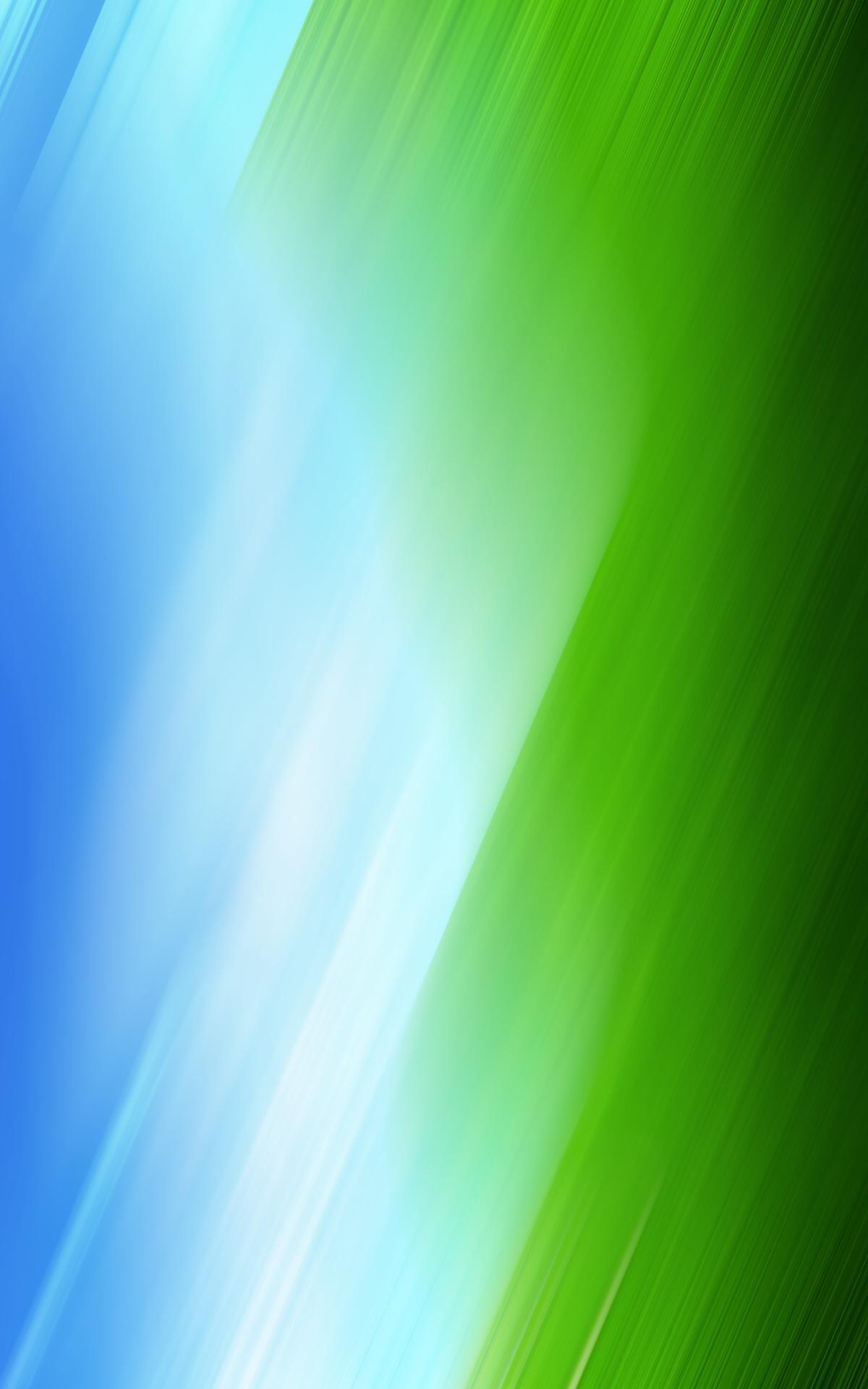 